TYPES OF WATER WHEELA water wheel is a wheel which is turned by flowing water such as a river. They are normally used to power machinery. There are 4 different types of water wheel. 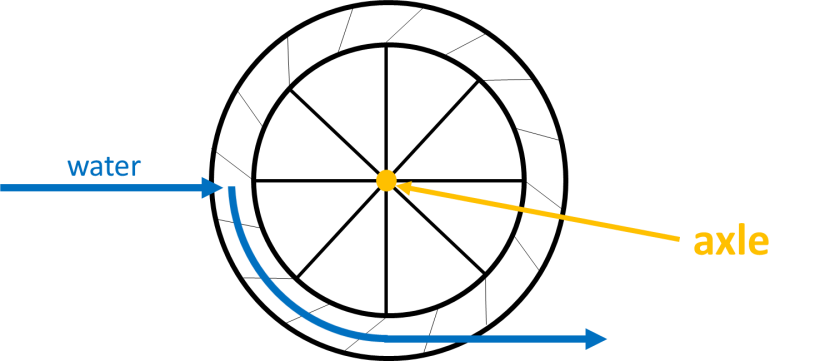 There are 4 water wheels below. Can you write the correct labels under each one? You will need to consider where the water hits each wheel                                          and the direction in which it is flowing.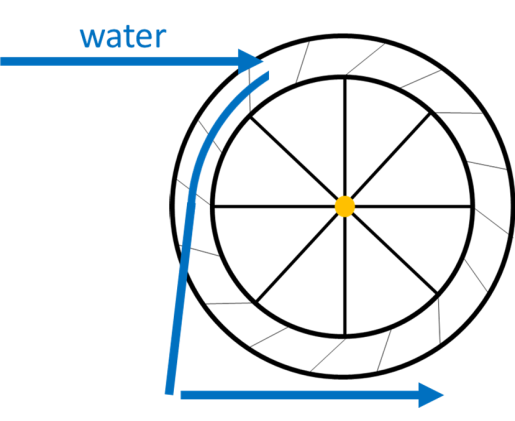 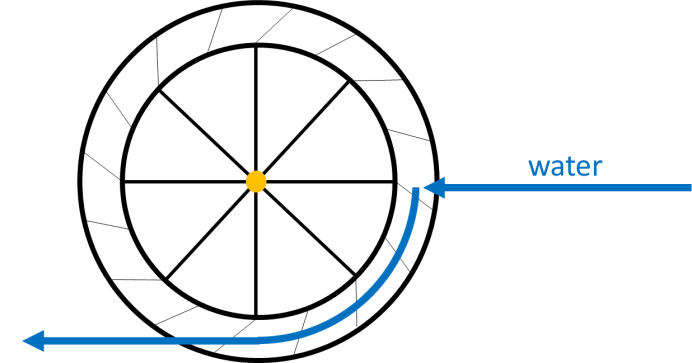 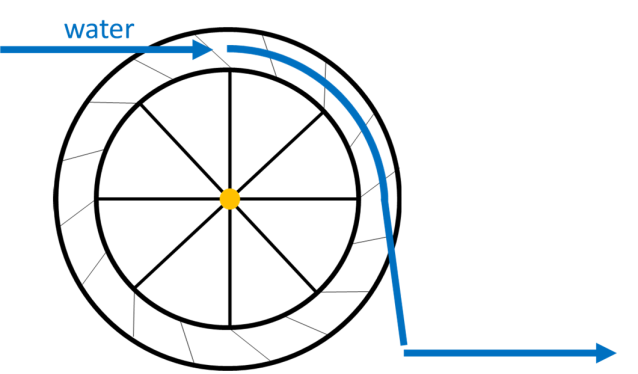 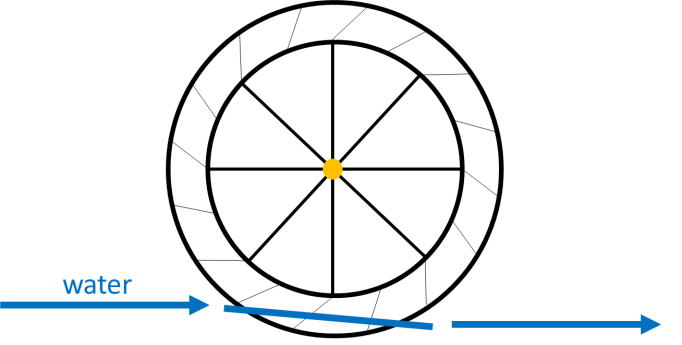 Answers